Instructions & Overview of StepsThe following information is intended to provide an overview of the performance planning, coaching and feedback check-ins, and evaluation process for the 2022-2023 classified staff performance management cycle.Performance evaluations shall be used to coach Employees in their individual skilldevelopment and career advancement opportunitiesStep 1: Performance PlanningThe basic premise in performance management is that an employee must know what is expected of them to be a highly effective performer. This is done by the supervisor and the employee collaborating to develop individual performance goals and objectives. To be most effective, individual performance plans directly stem from the position’s duties, team and Department’s goals and objectives. Ideal goals and objectives are considered to be SMART: Specific, Measurable, Attainable, Relevant, and Time-bound.The process for the performance planning phase requires a meeting between the supervisor and the employee early in the performance cycle in which the following occur:The overall vision, values and goals of the Department are discussed.The individual and team goals, objectives and projects for the upcoming year are discussed.The Core Competency areas the employee will be evaluated on are reviewed.Step 2: 90-day New Employee Check-in Discussion (If applicable)Probationary service applies to appointments to permanent positions of Employees. The probationary period shall not exceed 12 working months unless extended by the number of days an Employee is on unpaid leave, Short-term Disability or Workers’ Compensation leave. *Probationary Employees shall have a conversation about their job performance with their supervisor after completion of 90 days of their probationary period.  It is recommended that the supervisor review the expectations and competencies with the employee, inquire if they are acclimating to the position, if they have any questions or require any assistance or additional resources or training.  Address areas of improvement or development as needed. Process Overview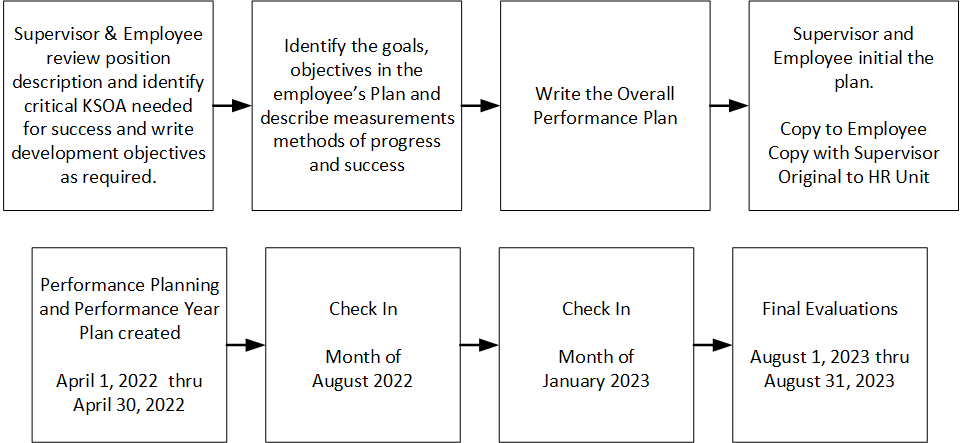 * If employee within probationary period, be sure to complete 90- day check-in discussion regarding Job Performance Performance Management Standardization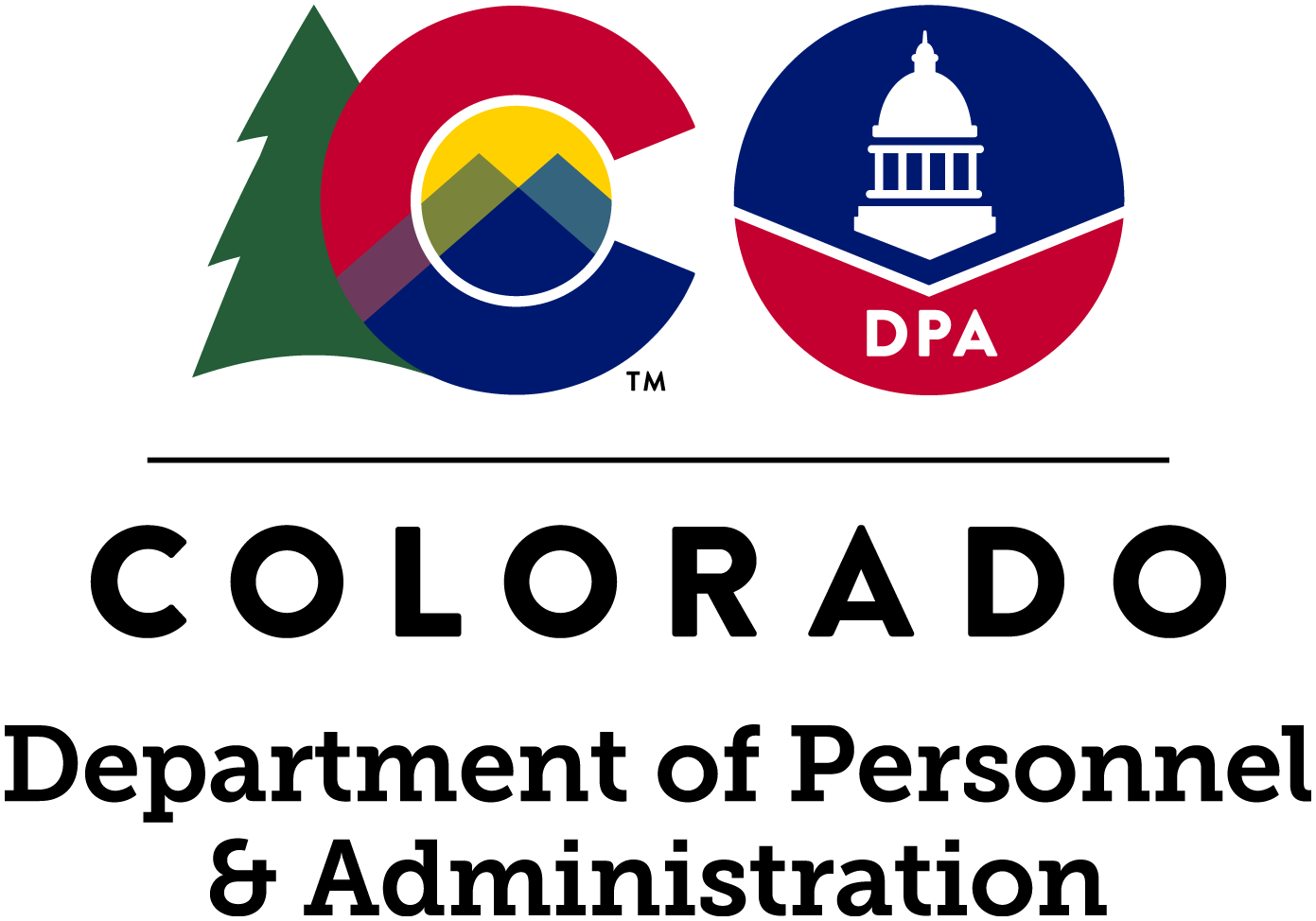 Descriptions of 5-Point Rating ScaleLevel 5: Exceptional 	Employees at this level consistently make extraordinary contributions through superior performance on key goals, serve as a role model of organizational values, and contribute significantly to the mission of the Department. Peers, immediate supervisors, higher-level management, and others recognize and depend upon the employee’s level of performance. An extraordinary level of achievement and commitment in terms of quality and time, technical skills and knowledge, ingenuity, creativity, and initiative is exhibited at this level. The employee demonstrates exceptional job mastery in all major areas of responsibility and their contributions to the organization are of marked excellence.Level 4: Highly Effective 	Employees at this level demonstrate highly effective performance by making significant contributions and impact on the goals of the Department. The employee consistently models organizational values to others and performance at this level exceeds the expectations of their position. Colleagues rely on these employees for advice on process or subject matter expertise. All goals, objectives, and targets are consistently achieved above the established standards.Level 3: Effective	Employees at this level reliably and consistently meet all the expectations, standards, requirements, and objectives of the employee’s position. They demonstrate organizational values, along with a willingness and ability to grow for the benefit of the Department. At this level, performance meets expectations in terms of quality of work, efficiency, and timeliness with the most critical goals being met.Level 2: Needs Improvement 	At this level, employee performance and/or behavior do not consistently meet minimum expectations of what is expected of the employee’s position. While the employee shows capability and willingness to progress, they may require development in a key skill area(s) to be fully effective in the role. Employee’s failure to exhibit marked improvement may result in performance management.Level 1: Unacceptable 	At this level, employee performance and/or behavior do not meet minimum job expectations of the position. The employee does not meet key goals and/or does not demonstrate competence in critical job skills. Immediate and sustained performance improvement is needed. Employee’s failure to exhibit immediate marked improvement will result in corrective and/or disciplinary action.PERFORMANCE PLANNING, CHECK IN & FINAL EVALUATION FORMTransition Performance Cycle:	April 1, 2022 ‒ July 31, 2023Step 1: Performance PlanningStep 2: If Applicable: 90-day (From Hire) Check-in DiscussionStep 3: Interim / Progress Review**OPTIONAL: Departmental Discretion**Mandatory Step 2: Interim / Progress ReviewNOTES: August 2022NOTES: January 2023NOTES: Other Check InsFinal Evaluation/Rating SummaryCompleting the final evaluation involves assigning a rating for the goals and each competency. The ratings are then averaged to arrive at the final rating.Mathematical Rounding:The following scale must be used to derive an overall performance rating based on the average of the goal and competency ratings:1.0 to 1.4 = Level 11.5 to 2.4 = Level 22.5 to 3.4 = Level 33.5 to 4.4 = Level 44.5 to 5.0 = Level 5Average and Weighted Calculation for Performance Ratings WorksheetEmployee’s Final Overall Evaluation/Rating:  __________________________________________________________________________________________________________Rater’s Signature					Rater’s Name				Date_________________________________________________________________________________Review’s Signature					Reviewer’s Name			Date_________________________________________________________________________________Employee’s Signature					Employee’s Name			Date_________________________________________________________________________________Rater’s Signature					Rater’s Name				Date_________________________________________________________________________________Rater’s Signature					Rater’s Name				DatePERFORMANCE PLANNING, CHECK IN & FINAL EVALUATION FORMTransition Performance Cycle:	April 1, 2022 ‒ July 31, 2023Step 3: Final Written EvaluationDISPUTE RESOLUTION NOTICE: An employee may dispute their final overall evaluation by following the Department’s Performance Management Dispute Resolution process. The process must be initiated within 5 calendar days from receiving the final evaluation. Additional information regarding the Performance Management Dispute Resolution Process is available from your Department’s HR unit.If an employee intends to dispute the overall evaluation, a signature is still required, and have the employee check the box above which states “I have received and disagree with the performance evaluation.”EVALUATION RATINGS WITH LEVEL 1 OR 2:If any individual rating, or an overall evaluation rating of a 1 - Unacceptable, or 2 - Needs Improvement on a final evaluation assessment, a performance improvement plan (PIP) or corrective action should be discussed with the employee. A written copy of the PIP or corrective action should be given with the final evaluation.Performance management is the formalization of tracking improvement for a common goal:Performance Improvement Plan (PIP): is a tool to give an employee with performance deficiencies the opportunity to succeed. It may be used to address failures to meet specific job goals or to improve behavior-related concerns. Outcomes may vary, including improvement in overall performance; the recognition of a skills or training gap.Corrective Action Plan (CAP): is a method of documenting a problematic situation, identifying its root cause and clearly laying out a way of correcting the issue.Employee NameClass TitlePosition #Section/UnitRater’s NameReviewer’s NameEmployee has been provided a copy of this performance planEmployee has been provided a copy of this performance planEmployee has been provided a copy of this performance planYes, and I agree with the planYes, and I do not agree with the planRater’s SignatureRater’s SignatureDateEmployee’s SignatureEmployee’s SignatureEmployee’s SignatureDatePD has been reviewed and is accurateYesPD has been reviewed and is accurateNo*Employee’s InitialsEmployee’s InitialsRater’s Initials Rater’s Initials *If No, revisions must be made and submitted to the HR unit*If No, revisions must be made and submitted to the HR unit*If No, revisions must be made and submitted to the HR unit*If No, revisions must be made and submitted to the HR unit*If No, revisions must be made and submitted to the HR unit*If No, revisions must be made and submitted to the HR unit*If No, revisions must be made and submitted to the HR unit90-day Check In: 90-day Check In: 90-day Check In: Date Given#1 Rater’s SignatureDate#1 Employee’s Signature#1 Employee’s SignatureDate#2 Rater’s NotesDate#2 Employee’s Notes#2 Employee’s NotesDateInterim Review #1: August 2022Interim Review #1: August 2022Interim Review #1: August 2022Interim Review #1: August 2022Date GivenDate GivenInterim Review #2: January 2023Interim Review #2: January 2023Interim Review #2: January 2023Interim Review #2: January 2023Date GivenDate Given#1 Rater’s Signature#1 Rater’s SignatureDate#1 Employee’s Signature#1 Employee’s Signature#1 Employee’s SignatureDate#2 Rater’s Signature#2 Rater’s SignatureDate#2 Employee’s Signature#2 Employee’s Signature#2 Employee’s SignatureDateOther Check InsDate GivenEmployee’s InitialsRater’s InitialsDEPARTMENTAL VALUES  (*Optional)Your Department's values are the set of guiding principles and fundamental beliefs that employees follow as defined by the purpose of the department serving the citizens of Colorado.DEPARTMENTAL VALUES  (*Optional)Your Department's values are the set of guiding principles and fundamental beliefs that employees follow as defined by the purpose of the department serving the citizens of Colorado.DEPARTMENTAL VALUES  (*Optional)Your Department's values are the set of guiding principles and fundamental beliefs that employees follow as defined by the purpose of the department serving the citizens of Colorado.DEPARTMENTAL VALUES  (*Optional)Your Department's values are the set of guiding principles and fundamental beliefs that employees follow as defined by the purpose of the department serving the citizens of Colorado.DEPARTMENTAL VALUES  (*Optional)Your Department's values are the set of guiding principles and fundamental beliefs that employees follow as defined by the purpose of the department serving the citizens of Colorado.InclusivityContributing to and maintaining a consciously unbiased environment where everyone feels welcomed, respected, and valued as individuals while building a Colorado for All.Contributing to and maintaining a consciously unbiased environment where everyone feels welcomed, respected, and valued as individuals while building a Colorado for All.Contributing to and maintaining a consciously unbiased environment where everyone feels welcomed, respected, and valued as individuals while building a Colorado for All.Contributing to and maintaining a consciously unbiased environment where everyone feels welcomed, respected, and valued as individuals while building a Colorado for All.ServiceTeamworkIntegrityResponsivenessTransparencyBeing helpful, useful, timely, and efficient in our actions, results, and communication.Collaborating with and empowering each other to achieve success.Being honest and fair in our work and relationship.Engaging and following through in a way that promotes respect, energy, creativity, and adaptability.Operating with accountability, clarity, and ethics in a way that builds and sustains trust.Being helpful, useful, timely, and efficient in our actions, results, and communication.Collaborating with and empowering each other to achieve success.Being honest and fair in our work and relationship.Engaging and following through in a way that promotes respect, energy, creativity, and adaptability.Operating with accountability, clarity, and ethics in a way that builds and sustains trust.Being helpful, useful, timely, and efficient in our actions, results, and communication.Collaborating with and empowering each other to achieve success.Being honest and fair in our work and relationship.Engaging and following through in a way that promotes respect, energy, creativity, and adaptability.Operating with accountability, clarity, and ethics in a way that builds and sustains trust.Being helpful, useful, timely, and efficient in our actions, results, and communication.Collaborating with and empowering each other to achieve success.Being honest and fair in our work and relationship.Engaging and following through in a way that promotes respect, energy, creativity, and adaptability.Operating with accountability, clarity, and ethics in a way that builds and sustains trust.Being helpful, useful, timely, and efficient in our actions, results, and communication.Collaborating with and empowering each other to achieve success.Being honest and fair in our work and relationship.Engaging and following through in a way that promotes respect, energy, creativity, and adaptability.Operating with accountability, clarity, and ethics in a way that builds and sustains trust.CORE COMPETENCIESThe Core Competency areas are defined by the State and have associated expectations and specific desired work behaviors. Additional goals or objectives that are competency specific can be added to an employee’s performance plan.CORE COMPETENCIESThe Core Competency areas are defined by the State and have associated expectations and specific desired work behaviors. Additional goals or objectives that are competency specific can be added to an employee’s performance plan.Performance Management(FOR SUPERVISOR’S ONLY) Effectiveness in managing the performance of subordinate employees, including developing plans, conducting reviews and performance evaluations, coaching, providing feedback and resolving disputes.CommunicationEffectively communicates by actively listening and sharing relevant information with co-workers, supervisor(s) and customers/clients.Customer ServiceWorks effectively with internal and external customers/clients to satisfy service and product expectations and ensure the effectiveness of the department.AccountabilityEmployee’s work behaviors demonstrate responsible personal and professional conduct, which contribute to the overall goals and mission of the department.Job KnowledgeThe employee is skilled in job-specific knowledge that is necessary to provide the appropriate quantity and quality of work in a timely and efficient manner.Interpersonal SkillsInteracts effectively with others to establish and maintain smooth working relations.STATEWIDE RATING CATEGORIESDescription of the categories can be found on the State of Colorado, Department of Personnel & Administration, Division of Human Resources public website:https://dhr.colorado.gov/state-hr-professionals/performance-managementStandard Definitions - Performance Rating Levels INDIVIDUAL GOALS AND/OR COMPETENCY-RELATED OBJECTIVES:RATINGGoal/Objective: Goal/Objective: How do you plan to achieve this goal/objective? How do you plan to achieve this goal/objective? Check In: Check In: FINAL EVALUATION NOTES: Goal/Objective: Goal/Objective: How do you plan to achieve this goal/objective? How do you plan to achieve this goal/objective? Check In: Check In: FINAL EVALUATION NOTES: TEAM/UNIT GOALS AND/OR COMPETENCY-RELATED OBJECTIVES:RATINGGoal/Objective: Goal/Objective: How do you plan to achieve this goal/objective? How do you plan to achieve this goal/objective? Check In: Check In: FINAL EVALUATION NOTES: Goal/Objective: Goal/Objective: How do you plan to achieve this goal/objective? How do you plan to achieve this goal/objective? Check In: Check In: FINAL EVALUATION NOTES: DEPARTMENT GOALS AND/OR COMPETENCY-RELATED OBJECTIVES:RATINGGoal/Objective: Goal/Objective: How do you plan to achieve this goal/objective? How do you plan to achieve this goal/objective? Check In: Check In: FINAL EVALUATION NOTES: Goal/Objective: Goal/Objective: How do you plan to achieve this goal/objective? How do you plan to achieve this goal/objective? Check In: Check In: FINAL EVALUATION NOTES: STRETCH or KEY GOALS AND/OR COMPETENCY-RELATED OBJECTIVES:RATINGGoal/Objective: Goal/Objective: How do you plan to achieve this goal/objective? How do you plan to achieve this goal/objective? Check In: Check In: FINAL EVALUATION NOTES: CORE COMPETENCIESRATINGCOMMUNICATIONINTERPERSONAL SKILLSCUSTOMER SERVICEACCOUNTABILITYJOB KNOWLEDGEPERFORMANCE MANAGEMENT (SUPERVISORS ONLY)FINAL EVALUATION NOTES:FINAL EVALUATION NOTES:Check In: Check In: Check In: Goal & CompetenciesFinal Rating Individual GoalsTeam GoalsDepartmental GoalsStretch or Key Goal/Objective (if applicable)CommunicationInterpersonal SkillsCustomer ServiceAccountabilityJob KnowledgePerformance Management (Supervisors Only)Average of Ratings with one place decimalFINAL RATING - mathematical roundingEnd of Performance Cycle Narrative:Rater’s narrative should address performance cycle highlights, including examples that support the final rating, progress toward goals, and any other relevant details regarding the performance and professional development. It should include areas of improvement as well. (Option to continue at the end of the form)Comments from Rater:End of Performance Cycle Narrative: Reviewer’s narrative and commentsComments from Reviewer:End of Performance Cycle Narrative: Employee’s narrative and commentsComments from Employee:End of Performance Cycle Narrative: Continued if neededRater’s narrative should address performance cycle highlights, including examples that support the final rating, progress toward goals, and any other relevant details regarding the performance and professional development. It should include areas of improvement as well. Can continue at the end of the formComments from Rater:End of Performance Cycle Narrative: Continued if neededRater’s narrative should address performance cycle highlights, including examples that support the final rating, progress toward goals, and any other relevant details regarding the performance and professional development. It should include areas of improvement as well. Can continue at the end of the formComments from Rater:OVERALL PERFORMANCE RATING FOR PY 2022 -202354321OVERALL PERFORMANCE RATING FOR PY 2022 -2023I have received and agree with the performance evaluationI have received and agree with the performance evaluationI have received and agree with the performance evaluationI have received and agree with the performance evaluationI have received and agree with the performance evaluationI have received and disagree with the performance evaluationI have received and disagree with the performance evaluationI have received and disagree with the performance evaluationI have received and disagree with the performance evaluationI have received and disagree with the performance evaluationEmployee’s SignatureEmployee’s SignatureEmployee’s SignatureEmployee’s SignatureEmployee’s SignatureDateRater’s SignatureRater’s SignatureRater’s SignatureRater’s SignatureRater’s SignatureDateReviewer’s SignatureReviewer’s SignatureReviewer’s SignatureReviewer’s SignatureReviewer’s SignatureDate